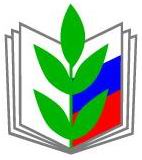 Профсоюз работников народного образования и наукиРоссийской ФедерацииВОЛОДАРСКАЯ РАЙОННАЯ   ОРГАНИЗАЦИЯ ПРОФСОЮЗАКОМИТЕТ  ПОСТАНОВЛЕНИЕ17_  _января 2019 г.                                                                             № _1_О созыве  очередной отчётно-выборной конференции районной организации ПрофсоюзаВ связи с истечением в 2019 году полномочий  руководящих органов районной организации Профсоюза и в соответствии с постановлением комитета  Нижегородской региональной организации Профсоюза от _18 декабря  2019г. № _6-4_Комитет Володарской районной организации Профсоюза ПОСТАНОВЛЯЕТ:1. Созвать очередную конференцию местной организации Профсоюза  _24 сентября 2019г. Установить общую численность делегатов на конференцию районной организации Профсоюз в количестве _21__ человек. 2. Внести на рассмотрение конференции районной организации Профсоюза следующие вопросы:Отчет о работе комитета  местной организации Профсоюза за период с 2014  по 2019 год и задачи местной организации на новый отчетный период.Отчет о работе контрольно-ревизионной комиссии.О прекращении полномочий выборных профсоюзных органов организации;О выборах председателя местной организации Профсоюза. О выборах комитета местной организации Профсоюза. О формировании Президиума местной организации Профсоюза.О выборах контрольно-ревизионной комиссии.О выборах делегатов на конференцию Нижегородской региональной  организации Профсоюза.О делегировании представителей в состав комитета Нижегородской региональной организации Профсоюза.3. Установить норму представительства на конференцию  местной организации Профсоюза -  один делегат от _20_ членов Профсоюза. 4. Предоставить право первичным организациям Профсоюза с численностью менее 20 человек избрать на конференцию по одному делегату.5. В соответствии с нормой представительства утвердить общий количественный состав делегатов по каждой первичной профсоюзной организации (приложение 1). 6. Первичным профсоюзным организациям осуществить в срок до 01 сентября 2019 года  избрание делегатов на конференцию местной организации Профсоюза на отчетно-выборных собраниях первичных профсоюзных организаций. 7. Внести предложение на  районную отчётно-выборную конференцию об избрании комитета местной организации Профсоюза в количестве 22 человек и в соответствии со ст.14 (п.5.2) Устава Профсоюза установить следующий порядок избрания (формирования)  персонального состава комитет:20  человек избирается по принципу прямого делегирования, по одному представителю от первичных профсоюзных организаций численностью более __3__человек;8. Принять к сведению, что в соответствии со ст.14 (п.5.6.) Устава Профсоюза председатель и заместитель председателя районной организации Профсоюза входят в состав комитета  по должности.9. Установить квоту для делегирования представителей в новый состав комитета местной организации Профсоюза – один представитель от первичной профсоюзной организации численностью более _3 человек.10. Поручить Президиуму районной организации Профсоюза совместно с первичными профсоюзными организациями подготовить предложения по кандидатурам для избрания в состав комитета районной профсоюзной организации непосредственно на конференции от первичных профсоюзных организаций численностью менее 3 человек.11. Утвердить прилагаемый Порядок выдвижения  кандидатур на должность Председателя местной организации Профсоюза.12. Поручить Президиуму районной  организации Профсоюза в срок до _01_  сентября_ 2019__ г. осуществить сбор и обобщение предложений первичных организаций Профсоюза по кандидатурам на должность Председателя местной организации Профсоюза и проинформировать комитет  местной организации Профсоюза на очередном заседании.13. Комитетам первичных профсоюзных организаций обеспечить своевременное избрание делегатов на отчетно-выборную конференцию местной профсоюзной организации, делегирование представителей в новый состав комитета местной организации Профсоюза, выдвижение кандидатур на должность Председателя местной организации Профсоюза. 14. Предложить отчётно-выборной конференции избрать контрольно-ревизионную комиссию в количестве _3_ человек непосредственно на конференции.15. Поручить Президиуму местной организации Профсоюза в срок до _01_ __сентября__ 2019_ года подготовить проект доклада  «Отчет о работе комитета местной организации профсоюза  за период с 2014 по 2019 годы и задачи организации Профсоюза на новый отчетный период» и внести его на утверждение очередного Пленарного заседания комитета местной профсоюзной организации.16. Предложить контрольно-ревизионной комиссии  подготовить отчет о  работе за период с 2014 по 2019 годы. 17. Комитетам первичных профсоюзных организаций:представить в срок до 15  _февраля_ 2019 г. в комитет местной организации Профсоюза  данные о дате и месте проведения отчетно-выборного профсоюзного собрания;в течение 7 дней после завершения отчетно-выборного собрания представить выписки из постановлений и анкеты на делегатов конференции местной профсоюзной организации.18. Контроль за выполнением постановления возложить на Президиум и Председателя районной организации Профсоюза.                     Председатель районнойорганизации Профсоюза               ___________ / Жиганова Л.В.